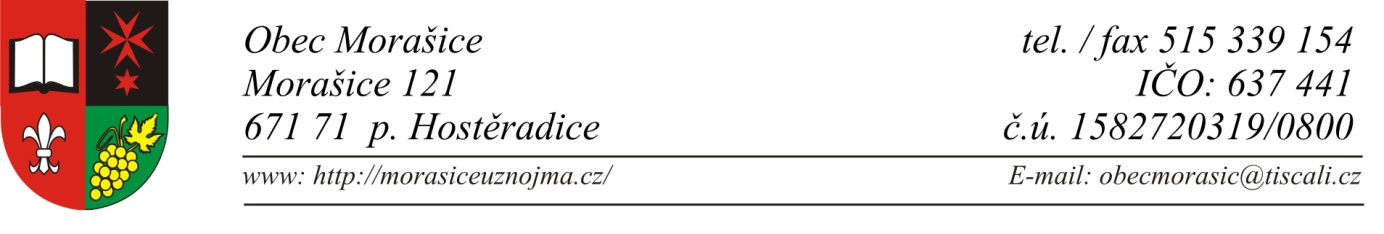 Zápis ze zasedání zastupitelstva obce Morašice konaného dne 21.12.2020Zasedání Zastupitelstva obce Morašice (dále též jako „zastupitelstvo“) bylo zahájeno v 18:00 hodin starostkou obce Mgr. Adélou Šotkovskou, Dis. v zasedací místnosti OÚ Morašice. Starostka konstatovala, že zasedání bylo řádně svoláno v souladu s § 92 zák. č. 128/2000 Sb., o obcích (obecní zřízení), ve znění pozdějších předpisů (dále jen "zákon"). Informace o místě, době a navrženém programu připravovaného zasedání zastupitelstva podle § 93 odst. 1 zákona byla na úřední desce obce zveřejněna v souladu se zákonem po dobu nejméně 7 dní, a to od 11.12.2020 do 21.12.2020. Současně byla zveřejněna na internetových stránkách obce. Starostka dále z prezenční listiny přítomných členů zastupitelstva konstatovala, že přítomno je všech 7 členů zastupitelstva (Mgr. Adéla Šotkovská, Dis., Mgr. Lukáš Bartuněk, Rudolf Březina, Mgr. Jana Hlaváčová, Kateřina Paluchová, Hana Maříková, Zdeněk Weis), takže zastupitelstvo je usnášeníschopné (§ 92 odst. 3 zákona o obcích). Starostka poté seznámila přítomné s níže uvedeným programem jednání a jako zapisovatele navrhuje pana Mgr. Lukáše Bartuňka, ověřovatele zápisu paní Kateřinu Paluchovou a Hanu Maříkovou.Návrh usnesení Zastupitelstvo obce Morašice schvaluje zapisovatele pana Mgr. Lukáše Bartuňka, ověřovatele zápisu paní Kateřinu Paluchovou a Hanu Maříkovou.Usnesení č. 1/2020/z 11 bylo schválenoNávrh usnesení Zastupitelstvo obce schvaluje program zasedání:1. Zahájení2. Kontrola usnesení ze zasedání zastupitelstva dne 08.10.20203. Kontrola usnesení z minulého zasedání zastupitelstva4. Příkaz k inventarizaci5. Zasedání finančního výboru6. Revokace usnesení 17/2020/z 8, 7/2020/z 9, č. 5/2020/z 107. Rozpočtová opatření č.8,9,10,118. Návrh střednědobého výhledu rozpočtu 2022-20259. Pravidla rozpočtového provizoria na rok 202110. Výběrové řízení – účetní11. Schválení smlouvy o bezúplatném převodu majetku pro obec Morašice (křovinořez) z Mikroregionu Moravskokrumlovska12. Příspěvek obce Morašice do rozpočtu města Znojma pro rok 2021 dle počtu obyvatel částkou 12.100 Kč pro tyto služby : pečovatelská sl.,osobní asistence aj.13. Informace zastupitelům: členský příspěvek do Mikroregionu Moravskokrumlovsko 202114. Kalendář kulturních akcí Morašice 202121. ZávěrSchváleno k doplnění programu:15. Cena stočného pro rok 2021Pro:7		Proti:0		Zdržel:016. Stavební pozemkyPro:7		Proti:0		Zdržel:017. Změna územního plánuPro:7		Proti:0		Zdržel:018. Nové vrty, zkapacitnění vodovoduPro:7		Proti:0		Zdržel:019. Zápisy zastupitelstvaPro:7		Proti:0		Zdržel:020. Parkoviště a chodník směr TrstěnicePro:7		Proti:0		Zdržel:0Neschváleno k doplnění programu:RůznéPro: 3 (Weis Z., Hlaváčová J., Maříková H.)	 
Proti: 3	 (Šotkovská A., Bartuněk L., Březina R.)	
Zdržel: 1 (Paluchová K.)Usnesení č. 2/2020/z 11 bylo schválenoNávrh usnesení Ověřovatelé zápis z minulého zasedání zastupitelstva ze dne 26.11.2020 přečetli 
a shledali v souladu s projednávanými skutečnostmi, což dokládají svými podpisy. 
Ze strany zastupitelů bez dotazů a připomínek. Zastupitelstvo obce Morašice bere na vědomí zápis z kontrolního výboru.Zastupitelstvo obce Morašice bere na vědomí.Usnesení č. 3/2020/z 11 bylo schválenoOvěřovatelé zápis z předminulého zasedání zastupitelstva ze dne 8.10.2020 přečetli a shledali v souladu s projednávanými skutečnostmi, což dokládají svými podpisy. Ze strany zastupitelů bez dotazů a připomínek. Zastupitelstvo obce Morašice bere na vědomí zápis z kontrolního výboru.Zastupitelstvo obce Morašice bere na vědomí.Usnesení č. 4/2020/z 11 bylo schválenoPříkaz k inventarizaci.Inventarizaci provede komise ve složení K. Paluchová, L. Bartuněk, P. Procházka st.Hlasování: pro - 7, proti – 0, zdržel se – 0Usnesení č. 5/2020/z 11 bylo schválenoZasedání finančního výboru.Dne 7.12.2020 proběhlo zasedání finančního výboru ve složení K. Paluchová, H. Maříková, J. Hlaváčová (omluvena).Zastupitelstvo obce Morašice bere na vědomí.Usnesení č. 6/2020/z 11 bylo schválenoRevokace usnesení 17/2020/z 8, 7/2020/z 9, 6/2020/z 10.Hlasování: pro - 7, proti – 0, zdržel se – 0Usnesení č. 7/2020/z 11 bylo schválenoRozpočtová opatření 8, 9, 10, 11.Hlasování: pro - 7, proti – 0, zdržel se – 0Usnesení č. 8/2020/z 11 bylo schválenoNávrh střednědobého výhledu rozpočtu 2022-2025.Hlasování: pro - 7, proti – 0, zdržel se – 0Usnesení č. 9/2020/z 11 bylo schválenoNávrh rozpočtového provizoria 2021.Hlasování: pro - 7, proti – 0, zdržel se – 0Usnesení č. 10/2020/z 11 bylo schválenoVýběrové řízení – účetní.Do dnešního dne se nahlásila na pozici účetní pouze jedna uchazečka a to stávající účetní. Předpokládaný nástup 01.02.2021. Komise pro výběrové řízení bude svolána na leden 2021.Zastupitelstvo obce Morašice bere na vědomí.Usnesení č. 11/2020/z 11 bylo schválenoSchválení smlouvy o bezúplatném převodu majetku pro obec Morašice (Husquarna) z DSO Mikroregion Moravskokrumlovsko.Hlasování: pro - 7, proti – 0, zdržel se – 0Usnesení č. 12/2020/z 11 bylo schválenoPříspěvek obce Morašice do rozpočtu města Znojma pro rok 2021 dle počtu obyvatel částkou 12 100,- Kč zejména pro tyto služby: pečovatelská, osobní asistence, aj.   
Po zaokrouhlení je to 53,- Kč/1 obyvatele.Hlasování: pro - 7, proti – 0, zdržel se – 0Usnesení č. 13/2020/z 11 bylo schválenoInformace zastupitelům: členský příspěvek do DSO Mikroregionu Moravskokrumlovsko 2021 v částce 6 900,- Kč.Zastupitelstvo obce Morašice bere na vědomí.Usnesení č. 14/2020/z 11 bylo schválenoKalendář kulturních akcí obce Morašice 2021. Bez doplnění.Hlasování: pro - 7, proti – 0, zdržel se – 0Usnesení č. 15/2020/z 11 bylo schválenoCena stočného pro rok 2021 je 38,- Kč s DPH.Zastupitelstvo obce Morašice bere na vědomí.Usnesení č. 16/2020/z 11 bylo schválenoStavební pozemky. Pan Weis Zdeněk se dotazoval na stav stavebních pozemků.Paní starostka informovala o součastném stavu. Smlouvy a projekty jsou v jednání. Bohužel vzhledem k nouzovému a epidemiologickému stavu je vše časově náročnější, než je běžné. V současnosti je žádost zpracovávána na odboru životního prostřední ve Znojmě. Nové informace očekáváme začátkem roku 2021. Dále jsou v jednání i přeložky optického kabelu.Zastupitelstvo obce Morašice bere na vědomí.Usnesení č. 17/2020/z 11 bylo schválenoZměna územního plánu.Pan Weis Zdeněk se dotazoval na stav změnu územního plánu.Pan Bartuněk informoval, že vzhledem k nevyzpytatelnému stavu rozpočtu na straně příjmů (daňový balíček právě schvalovaný parlamentem ČR) a rozpočtového provizoria bude realizace odložena. Zároveň budou prověřovány možnosti získání dotací.Zastupitelstvo obce Morašice bere na vědomí.Usnesení č. 18/2020/z 11 bylo schválenoNové vrty, zkapacitnění vodovodu.Pan Weis Zdeněk se dotazoval na stav nových vrtů a zkapacitnění vodovodu.Paní starostka informovala o stavu vrtů, které je v jednání. Prozkoumávají se možnosti lokalita – studna u bývalého horního JZD nebo vytvoření nového vrtu.U provozovaných studní v prostoru vodárny bude probíhat utěsnění skruží a budou zpevněny nerezovými pláty a budou stabilizovány.Zastupitelstvo obce Morašice bere na vědomí.Usnesení č. 19/2020/z 11 bylo schválenoZápisy zastupitelstva. Pan Weis Zdeněk informoval o překlepech a nesrovnalostech v zápisech zastupitelstva z 17.09.2020 a 8.10.2020. Chyby budou opraveny.Zastupitelstvo obce Morašice bere na vědomí.Usnesení č. 20/2020/z 11 bylo schválenoParkoviště a chodník směr Trstěnice.Pan Weis Zdeněk se dotazoval na stav chodníku a parkoviště směrem k Trstěnicím. Paní starostka informovala o jednání a prověřování možností a podmínek nutných k realizaci. Prověřují se zároveň možnosti získání dotací na realizaci.Zastupitelstvo obce Morašice bere na vědomí.Usnesení č. 21/2020/z 11 bylo schválenoZávěrPaní starostka Mgr. Adéla Šotkovská, DiS. poděkovala všem přítomným za účast 
a ukončila zasedání zastupitelstva v 18:40 hod. Zápis vyhotovil pan místostarosta Mgr. Lukáš Bartuněk dne 23.12.2020.Mgr. Adéla Šotkovská, DiS. – starostka obce      _____________________________Mgr. Lukáš Bartuněk – místostarosta 		   _____________________________Hana Maříková – ověřovatel zápisu	    ____________________________Kateřina Paluchová – ověřovatel zápisu             _____________________________